Schriftsatz zur Bestellung als Zivilpartei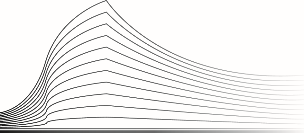 Artikel 63 bis 70 StrafprozessgesetzbuchFür:Gegen:  die/den Angeklagte(n): ………………………………………………………………………………………………………………………………………. die zivilrechtlich haftbare Partei(en): ………………………………………………………………………………………………………………….. die freiwillig auftretende Partei(en): ……………………………………………………………………………………………………………………Die Zivilpartei möchte eine Entschädigung für die nachfolgenden Schäden fordern:Zusammenfassung:endgültiger Betrag: …………………………………… €, zuzüglich Entschädigungszinsen ab dem …………………………………… und gerichtliche Zinsen ab dem ……………………………………Vorschussbetrag: …………………………………… €, mit Beauftragung eines gerichtlichen Sachverständigen (ja / nein)Beweisstücke, die ihre Forderung belegen:……………………………………………………………………………………………………………………………………………………………………………………………………………………………………………………………………………………………………………………………………………………………………………………………………………………………………………………………………………………………………………………………………………………………………………………………………………………………………………………………………………………………………………………………………………………………………………………………………………………………………………………………………………………………………………………………Bemerkungen:……………………………………………………………………………………………………………………………………………………………………………………………………………………………………………………………………………………………………………………………………………………………………………………………………………………………………………………………………………………………………………………………………………………………………………………………………………………………………………………………………………………………………………………………………………………………………………………………………………………………………………………………………………………………………………………………Datum: …………………………………………….Listennummer: ……....................................................................................................................................................In der Sitzung vom .……………………………………………………………….…………………………….…………… hinterlegte BestellungDer Greffier, 				Der Richter, Natürliche PersonName: ………………............................................................Vorname: ........................................................................Nationalregisternummer: …….........................................Geburtsdatum: …………………..…..……..…………………………..Wohnsitz: …………………………………………….…………………………………………………………………………………………………………………………….…………………………………………………………………………………….Handelnd:  im eigenen Namen in der Eigenschaft als: …………………………………………….……………………………………………………………………………………. Juristische PersonName: ……………………………….………………….…………………….Rechtsform: …………………………..……………………………………Unternehmensnummer: …………………………………………..…Adresse des Sitzes: ……………………………………………………..……………………………..…………………………………………………………………………………….…………………………………………………………………………………….Vertreten durch: ….…………….…………..…………………………..in der Eigenschaft als: …….…….………...…………………………. …………………………………………………………………………………….Schaden am FahrzeugFahrzeugschadenExpertiseReparaturkostenTotalverlust (nach Abzug des Wrackwertes)MehrwertsteuerAbschleppkostenUnterstellkostenNutzungsausfall Wartezeit: …………… Tag(e)Reparaturdauer: …………… Tag(e)Wiederbeschaffungsdauer: …………… Tag(e)Inbetriebsetzungssteuer Andere Schäden im Zusammenhang mit dem FahrzeugJa / Nein…………………………………… €…………………………………… €…………………………………… €…………………………………… €…………………………………… €…………………………………… €…………………………………… €…………………………………… €…………………………………… €…………………………………… €Kleiderschaden / anderer Sachschaden…………………………………… €Fahrtkosten…………………………………… €Verwaltungskosten…………………………………… €Körperschadenmedizinische Kostenvorübergehende Invalidität……………………………………… €…………………………………… €…………………………………… €Erhaltene Vorauszahlung…………………………………… €Insgesamt…………………………………… €HAFTUNGSAUSSCHLUSSDas Gericht bietet über ihre Webseite nur Informationen an. Dieses Formular soll Ihnen im Gerichtsverfahren weiterhelfen. Wer es ausfüllt und benutzt, macht das aber auf eigene Verantwortung. Der Richter und die Kanzlei dürfen keine juristische Beratung leisten. Wir raten Ihnen, im geringsten Zweifel, eine fachkundige Person, wie zum Beispiel einen Anwalt, zu Rate zu ziehen. Für kostenlose juristische Beratung erster Linie können Sie sich an eine Kommission für juristischen Beistand (KjB) wenden.